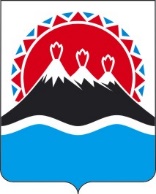 П О С Т А Н О В Л Е Н И ЕПРАВИТЕЛЬСТВАКАМЧАТСКОГО КРАЯВ соответствии со статьей 17 Федерального конституционного закона от 12.07.2006 № 2-ФКЗ «Об образовании в составе Российской Федерации нового субъекта Российской Федерации в результате объединения Камчатской области и Корякского автономного округа», статьями 2, 26, 27 Федерального закона от 14.03.1995 № 33-ФЗ «Об особо охраняемых природных территориях», статьями 6–8 Закона Камчатского края от 29.12.2014 № 564 «Об особо охраняемых природных территориях в Камчатском крае», учитывая решение Исполнительного комитета Камчатского областного Совета народных депутатов от 28.12.1983 № 562 «О мерах по усилению охраны природы в районах интенсивного нереста лососевых рыб и местах расположения ценных природных комплексов на территории Камчатской области»,ПРАВИТЕЛЬСТВО ПОСТАНОВЛЯЕТ:Утвердить:1) Положение о памятнике природы регионального значения «Остров Богослова» согласно приложению 1 к настоящему постановлению;2) графическое описание местоположения границ памятника природы регионального значения «Остров Богослова» согласно приложению 2 к настоящему постановлению.2. Настоящее постановление вступает в силу после дня его официального опубликования.Председатель ПравительстваКамчатского края                                                                                      Е.А. ЧекинПоложениео памятнике природы регионального значения «Остров Богослова» 1. Общие положения1. Настоящее положение регулирует вопросы охраны и использования памятника природы регионального значения «Остров Богослова» (далее – Памятник природы).2. Памятник природы является особо охраняемой природной территорией регионального значения в Камчатском крае и относится к объектам общенационального достояния.3. Целями создания Памятника природы являются:1) сохранение в естественном состоянии ценного в экологическом, научном, рекреационном и эстетическом отношениях уникального природного комплекса, представленного скалистым, с четырьмя вершинами, островом Богослова (максимальная отметка – 515,7 м над уровнем моря, размеры 1,6 х 2,4 км), расположенного в северо-западной части Берингова моря, с высокими крутыми обрывистыми берегами в его восточной части, небольшим песчано-галечным пляжем и гротами на его северо-западном побережье, кекурами, надводными и подводными камнями как среды обитания гнездящихся морских колониальных птиц, а также морских млекопитающих;2) охрана редких видов животных, растений и грибов, занесенных в Красную книгу Камчатского края и Красную книгу Российской Федерации, сохранение среды их обитания;3) охраны лежбищ и залежек всех видов морских млекопитающих, прежде всего сивуча Eumetopias jubatus, тихоокеанского моржа Odobenus rosmarus divergens, ларги Phoca larga, а также мест гнездований 9 видов морских колониальных птиц, общая численность которых достигает 72–75 тыс. пар;4) минимизация негативного воздействия на естественную островную экологическую систему при осуществлении туризма;5) проведение научных исследований;6) государственный экологический мониторинг (государственный мониторинг окружающей среды);7) экологическое просвещение населения.4. Памятник природы создан решением Исполнительного комитета Камчатского областного Совета народных депутатов от 28.12.1983 № 562 «О мерах по усилению охраны природы в районах интенсивного нереста лососевых рыб и местах расположения ценных природных комплексов на территории Камчатской области», без ограничения срока его функционирования.5. Памятник природы создан на землях лесного фонда, без изъятия земельных участков для государственных нужд, а также у собственников, землепользователей, землевладельцев.6. Общая площадь Памятника природы составляет 284,8 га. 7. Природные ресурсы, расположенные в границах Памятника природы, ограничиваются в гражданском обороте в соответствии с требованиями действующего законодательства и настоящего Положения.8. Запрещается изменение целевого назначения земельных участков, находящихся в границах Памятника природы, за исключением случаев, предусмотренных федеральными законами.9. Леса, расположенные на территории Памятника природы, относятся к защитным лесам и используются в соответствии с режимом особой охраны Памятника природы и целевым назначением земель, определяемым лесным законодательством Российской Федерации, законодательством Российской Федерации об особо охраняемых природных территориях, настоящим Положением при условии, если это использование совместимо с целевым назначением защитных лесов и выполняемыми ими полезными функциями.10. Основным видом разрешенного использования земельных участков, расположенных в границах Памятника природы, является деятельность по особой охране и изучению природы (код 9.0).11. Предельные минимальные и (или) максимальные размеры земельных участков и предельные параметры разрешенного строительства, реконструкции объектов капитального строительства не устанавливаются, так как предоставление земельных участков, а также строительство, реконструкция, капитальный ремонт объектов капитального строительства запрещены пунктами 1 и 2 части 19 настоящего Положения.12. Границы и особенности режима особой охраны Памятника природы учитываются при территориальном планировании, градостроительном зонировании, при разработке правил землепользования и застройки, проведении землеустройства и лесоустройства, разработке лесного плана Камчатского края, лесохозяйственных регламентов и проектов освоения лесов, подготовке планов и перспектив экономического и социального развития, в том числе развития населенных пунктов, территориальных комплексных схем охраны природы, схем комплексного использования и охраны водных объектов, схем размещения, использования и охраны охотничьих угодий. 13. На территории Памятника природы экономическая и иная деятельность осуществляется с соблюдением требований настоящего Положения и Требований по предотвращению гибели объектов животного мира, за исключением объектов животного мира, находящихся на особо охраняемых природных территориях федерального значения, при осуществлении производственных процессов, а также при эксплуатации транспортных магистралей, трубопроводов, линий связи и электропередачи на территории Камчатского края, утвержденных постановлением Правительства Камчатского края от 15.07.2013 № 303-П. 14. Охрана Памятника природы и управление им осуществляется краевым государственным бюджетным учреждением «Служба по охране животного мира и государственных природных заказников Камчатского края» (далее – Учреждение). 15. Посещение территории Памятника природы осуществляется по разрешениям, выдаваемым Учреждением.   16. К мероприятиям по обеспечению режима особой охраны Памятника природы могут привлекаться граждане, общественные объединения и некоммерческие организации, осуществляющие деятельность в области охраны окружающей среды. 2. Текстовое описание местоположения границ Памятника природы17. Памятник природы представляет собой одноименный остров, находится в Олюторском муниципальном районе Камчатского края, в северо-западной части Берингова моря, в 2032,3 м к восток-северо-востоку от мыса Отвесный, расположенного между бухтами-фьордами Петра  и  Павла,  в  2564,6 м к северу от мыса Зосимы, ограничивающего вход в бухту-фьорд Петра. 18. Граница Памятника природы оконтуривает остров и проходит по урезу воды в период максимального отлива: 1) от характерной точки 1 с географическими координатами 61 градус 6 минут 52.6 секунды северной широты и 172 градуса 29 минут 11.9 секунды восточной долготы, расположенной на береговой линии в северной части острова, проходит в общем юго-восточном направлении на протяжении 1150,8 м через характерные точки 39–33 до характерной точки 32 с географическими координатами 61 градус 6 минут 26.4 секунды северной широты и 172 градуса 29 минут 49.3 секунды восточной долготы, расположенной на восточном берегу острова; далее от характерной точки 32 в общем юго-западном направлении на протяжении 2349,4 м через характерные точки 29–22 до характерной точки 21 с географическими координатами 61 градус 5 минут 46.9 секунды северной широты и 172 градуса 27 минут 49.8 секунды восточной долготы, расположенной на южном берегу острова; далее от характерной точки 21 в общем северном направлении на протяжении 1755,9 м через характерные точки 20–12 до характерной точки 11 с географическими координатами 61 градус 6 минут 32.1 секунды северной широты и 172 градуса 27 минут 54.8 секунды восточной долготы, расположенной на западном берегу острова; далее от характерной точки 11 в общем северо-восточном направлении на протяжении 1403,5 м через характерные точки 10–2 до характерной точки 1, где и замыкается. 3. Режим особой охраны и использования территории Памятника природы19. На территории Памятника природы запрещается всякая деятельность, влекущая за собой нарушение его сохранности, в том числе:1) предоставление земельных участков;2) строительство, реконструкция, ремонт объектов капитального строительства;3) размещение некапитальных строений и сооружений;4) деятельность, влекущая за собой нарушение, повреждение, уничтожение природного комплекса, в том числе нарушение исторически сложившегося ландшафта, почвенного и растительного покрова, мест обитаний (произрастаний) видов животных и растений, занесенных в Красную книгу Российской Федерации и Красную книгу Камчатского края, мест гнездований морских колониальных птиц, лежбищ и залежек морских млекопитающих;5) пользование недрами, в том числе выполнение работ по геологическому изучению недр, разработка месторождений полезных ископаемых;6) проведение взрывных работ; 7) проведение дноуглубительных и других работ, связанных с изменением дна прилегающей морской акватории и берегов острова; 8) все виды лесопользования;9) деятельность, ведущая к усилению фактора беспокойства охраняемых объектов животного мира, в том числе:пролет вертолетов и иных летательных аппаратов ниже 300 м над островом, посадка вертолетов и стоянка вертолетов, за исключением случаев выполнения мероприятий по ликвидации и предупреждению чрезвычайных ситуаций, осуществления природоохранных мероприятий;б) приближение на любых плавучих средствах к лежбищам и залежкам морских млекопитающих, местам гнездования морских колониальных птиц на расстояние менее 150 м;в) кормление диких животных и птиц;9) деятельность, ведущая к нарушению правил пожарной безопасности в лесах, в том числе разведение огня, выжигание растительности, пускание палов;10) накопление, размещение, захоронение, сжигание отходов производства и потребления;11) порча и загрязнение земель, в том числе в результате складирования горюче-смазочных материалов, размещения радиоактивных, химических, взрывчатых, токсичных, отравляющих и ядовитых веществ;12) деятельность, ведущая к загрязнению прилегающей акватории Берингова моря; 13) интродукция живых организмов; 14) все виды охоты, сбор яиц морских колониальных птиц, добыча морских млекопитающих, за исключением случаев, предусмотренных в пункте 1 части 20 настоящего Положения;15) осуществление туризма вне специально оборудованных для этого местах и маршрутах ; 16) сбор минералогических, палеонтологических и других геологических коллекционных материалов и образцов горных пород, за исключением случаев, предусмотренных пунктом 1 части 20 настоящего Положения;17) уничтожение или повреждение аншлагов и других информационных знаков и указателей, нанесение на скалы, информационные знаки и указатели самовольных надписей.20. На территории Памятника природы разрешаются следующие виды деятельности:1)	научно-исследовательская деятельность, направленная на изучение биологического и ландшафтного разнообразия, динамики и структуры природных комплексов и объектов, включая сбор зоологических, ботанических, минералогических и палеонтологических коллекций в порядке, установленном законодательством Российской Федерации;2)	осуществление государственного экологического мониторинга (государственного мониторинга окружающей среды);3)  проведение мероприятий, направленных на сохранение, восстановление и поддержание в равновесном состоянии островной экосистемы, в том числе мероприятий по сохранению и восстановлению ключевых мест обитаний (произрастания) объектов животного и растительного мира, нуждающихся в особых мерах охраны;4) туризм (без высадки на остров);5) эколого-просветительская деятельность.Графическое описание местоположения границ памятника природы регионального значения «Остров Богослова» (далее – Памятник природы)Раздел 1. Сведения о Памятнике природы Раздел 2. Сведения о местоположении границ Памятника природы Раздел 4. Карта границ Памятника природы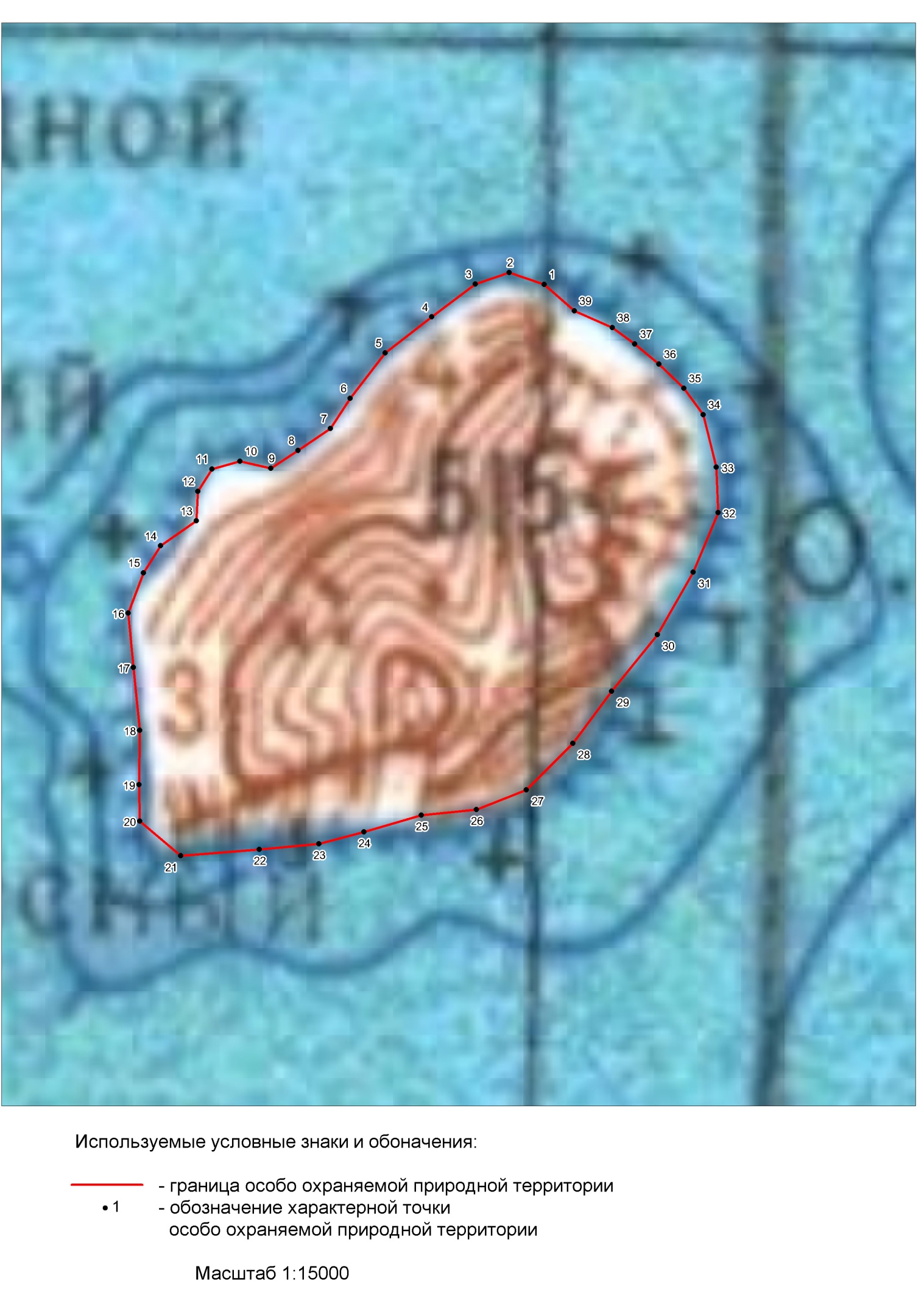 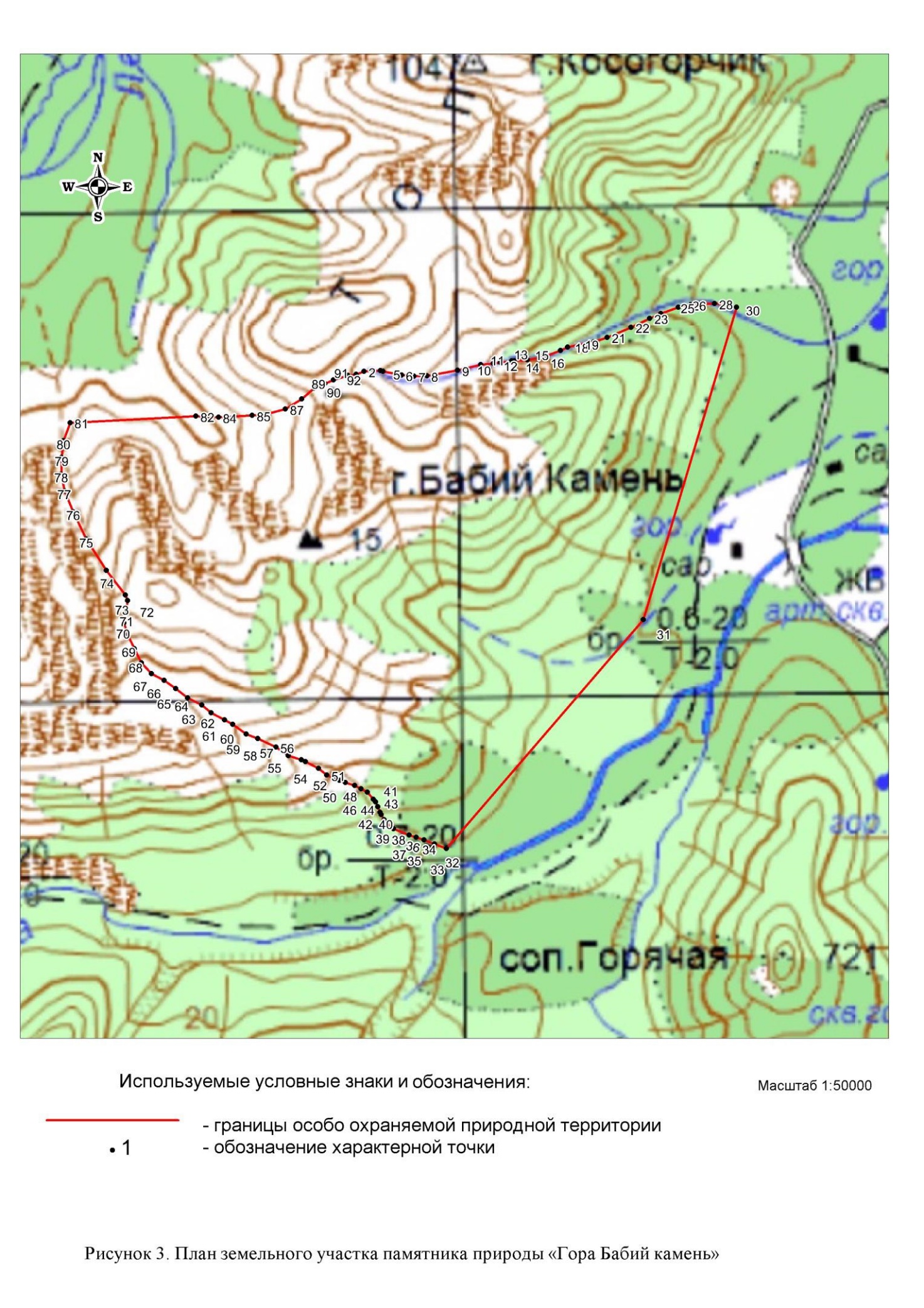 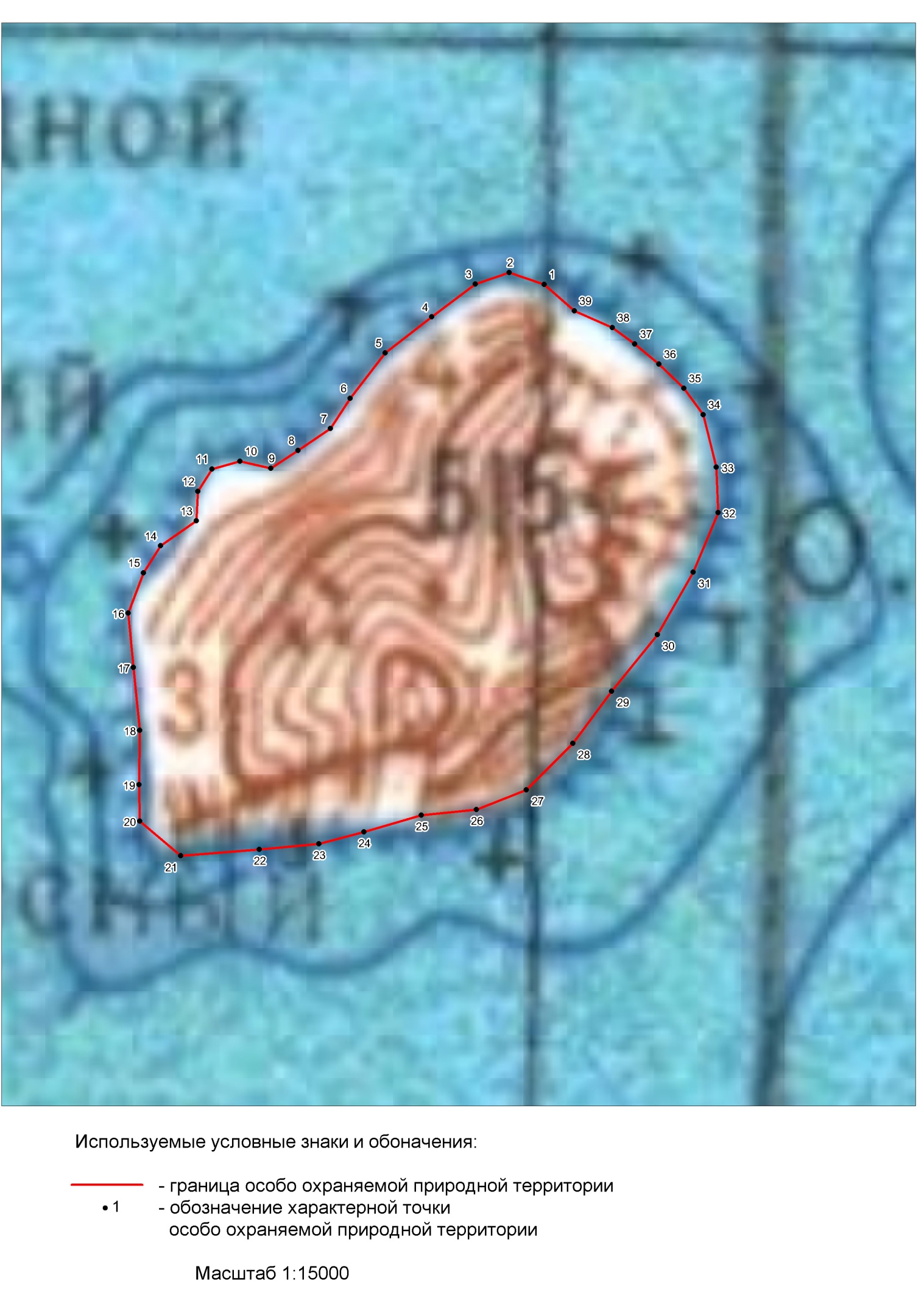 Раздел 4. Карта-схема местоположения Памятника природы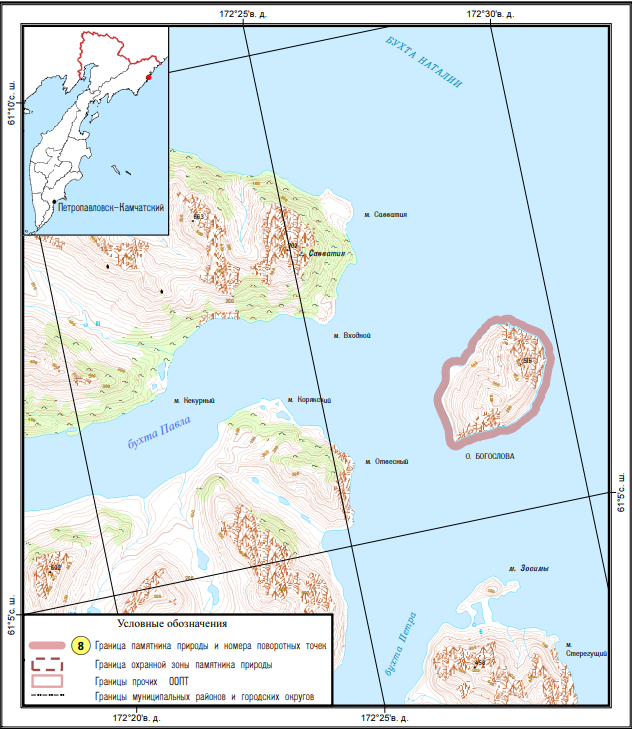 [Дата регистрации] № [Номер документа]г. Петропавловск-КамчатскийО памятнике природы регионального значения «Остров Богослова»Приложение 1 к постановлениюПриложение 1 к постановлениюПриложение 1 к постановлениюПриложение 1 к постановлениюПравительства Камчатского краяПравительства Камчатского краяПравительства Камчатского краяПравительства Камчатского краяот№Приложение 2 к постановлениюПриложение 2 к постановлениюПриложение 2 к постановлениюПриложение 2 к постановлениюПравительства Камчатского краяПравительства Камчатского краяПравительства Камчатского краяПравительства Камчатского краяот№№ п/пХарактеристика Памятника природы Описание характеристик  1231Местоположение Памятника природыКамчатский край, Олюторский муниципальный район2Площадь объекта +/– величина погрешности определения площади (Р +/– Дельта Р)2847609 +/- 14766 м23Наименование и реквизиты нормативного правового акта о создании объектаРешение Исполнительного комитета Камчатского областного Совета народных депутатов от 28.12.1983 № 562 «О мерах по усилению охраны природы в районах интенсивного нереста лососевых рыб и местах расположения ценных природных комплексов на территории Камчатской области»1. Система координат: МСК 82, WGS 841. Система координат: МСК 82, WGS 841. Система координат: МСК 82, WGS 841. Система координат: МСК 82, WGS 841. Система координат: МСК 82, WGS 842. Сведения о характерных точках границ Памятника природы:2. Сведения о характерных точках границ Памятника природы:2. Сведения о характерных точках границ Памятника природы:2. Сведения о характерных точках границ Памятника природы:2. Сведения о характерных точках границ Памятника природы:Обозначение характерных точек границКоординаты МСК-41 (1)Координаты МСК-41 (1)Координаты WGS-84Координаты WGS-84Обозначение характерных точек границХYСеверная широтаВосточная долгота1234511463489.273508767.5961°6'52.6'' 172°29'11.6'' 21463494.363508622.0561°6'52.9''172°29'1.9''31463452.123508506.9961°6'51.6'' 172°28'54.1'' 41463334.703508361.9361°6'48.0''172°28'44.2''51463207.313508207.5061°6'44.0'' 172°28'33.6'' 61463048.803508092.7661°6'39.0''172°28'25.6''71462943.573508028.1161°6'35.7''172°28'21.1''81462866.013507920.5961°6'33.3''172°28'13.8''91462831.433507792.3761°6'32.3''172°28'5.1''101462855.303507727.0061°6'33.2''172°28'0.8''111462820.233507637.5961°6'32.1''172°27'54.8''121462740.273507607.7261°6'29.6''172°27'52.6''131462656.303507603.7561°6'26.8''172°27'52.2''141462525.983507462.2661°6'22.8''172°27'42.5''12345151462419.883507368.4761°6'19.5''172°27'36.0''161462286.183507324.0461°6'15.2''.172°27'32.8''171462079.763507330.3261°6'8.5''172°27'32.8''181461889.603507339.3561°6'2.4''172°27'32.9''191461536.953507314.5261°5'50.9''.172°27'30.6''201461410.223507392.7661°5'46.8''172°27'35.6''211461419.963507605.9461°5'46.9''172°27'49.8''221461501.053507829.8361°5'49.3''172°28'4.9''231461526.563508032.8161°5'49.9''172°28'18.5''241461522.323508210.7961°5'49.6''172°28'30.4''251461634.293508378.6661°5'53.1''172°28'41.8''261461659.343508565.4561°5'53.7''172°28'54.3''271461732.343508734.5761°5'55.9''172°29'5.7''281461895.293508887.9461°6'1.0''172°29'16.3''291462076.733509014.9461°6'6.7''172°29'25.2''301462275.023509163.9661°6'12.9''172°29'35.5''311462491.693509280.1161°6'19.9''172°29'43.7''321462697.383509358.0161°6'26.4''172°29'49.3''331462888.843509390.8761°6'32.6''172°29'51.9''341463069.023509369.1461°6'38.4''172°29'50.8''351463170.873509323.9561°6'41.8''172°29'48.0''361463261.543509227.3761°6'44.8''172°29'41.8''371463342.423509127.9161°6'47.5''172°29'35.3''381463397.353509025.9861°6'49.4''172°29'28.6''391463414.343508850.7161°6'50.1''172°29'16.9''11463489.273508767.5961°6'52.6'' 172°29'11.6'' 